E-õppe tööleht 2  Litosfäär ja geokronoloogiaGeokronoloogia Jaota aegkonnad tabelisse (keskaegkond, ürgaegkond, uusaegkond, vanaaegkond, aguaegkond), igale lisa ligikaudne kestvus ja allpool toodud faktid: inimese ilmumine, valitsevad vetikad, õistaimed, sõnajalgtaimed, osjad, kollad, paljasseemnetaimed, imetajad, linnud, roomajad, kalad, kahepaiksed, loomade „võidurelvastumine“, Eesti settekivimite tekkimine, hulkraksete organismide tekkimine, osoonikihi tekkimine, mandrite tekkimine, ookeanide tekkimine, atmosfääri tekkimine, dinosauruste väljasuremine, organismide jõudmine maismaale.Kivimid ja mineraalidEestis leiduvate  maavarade vanus ja teke. (liivakivi, lubjakivi, fosforiit, savi, ehitusliiv ja -kruus.Võrdle põlevkivi ja kivisütt. Leia internetist endale kõige sobivam (arusaadavam)  kivimite ringe skeem, salvesta see ning selgita sellest lähtuvalt lubjakivi ja marmori teket.Laamtektoonika	Missugust laamade  piirkonda on joonisel kujutatud? Too näiteks üks selline piirkond maailmast. Nimeta 3 sellele piirkonnale iseloomulikku geoloogilist protsessi ja põhjenda ühe protsessi esinemist toetudes laamtektoonika teooriale.				    	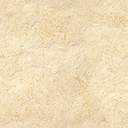 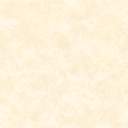 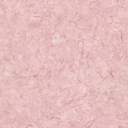 Otsusta, kas väide on tõene või väär ning vastavalt sellele esitage üks argument selle väite toetuseks või ümberlükkamiseks.Laamtektoonika seisukohalt on maailmamere põhi litosfääri kõige vastupidavam osa.…… tõene/väärOokeanilaam sukeldub mandrilaama alla, sest ta on õhem.………… tõene/väärMoondekivimid tekivad ainult tardkivimite moondumisel………… tõene/väärVulkanismVaata animatsiooni kivimite moonde kohta http://www.gi.ee/geomoodulid/files/modules/metamorphism.html Mis on metamorfism?Mis põhjustab kivimite moondumist?Millised moondekivimid välja näevad? Too 3 näidet kivimite moonde kohta.MaavärinadMaailmas toimub pidevalt maavärinaid.  Leia viimase 7 päeva jooksul toimunud maavärinad. Pane neist kirja 3 tugevamat: piirkond, tugevus ja sügavus. http://earthquake.usgs.gov/earthquakes/ Kirjuta kokkuvõte viimasest suuremas maavärinast, mida on kajastanud ajakirjandus – selle toimumise aeg, koht,  põhjustest ja tagajärgedest. Võimalusel lisa pilt.  Maavärinate mõõtmine. Kuidas mõõdetakse maavärinaid? Milliste vahenditega? Miks tänapäeval ei mõõdeta maavärinaid enam pallides vaid Richteri skaala järgi?AegkondKestvus milj aastatesOlulised faktidMaavaraPiltTekeVanusLIIVAKIVILUBJAKIVI450 miljonit aastatFOSFORIITumbes 490-500 miljonit aastat tagasi Kambriumis-OrdoviitsiumisSAVITekkinud teiste mineraalide, nt. põldpao lagunemisel ja settimisel.EHITUSLIIV ja EHITUSKRUUS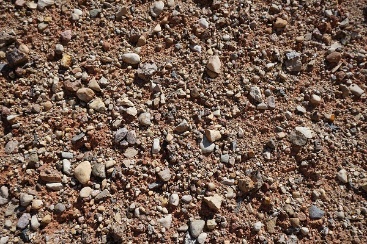 10-12 tuhat aastatPõlevkivi Kivisüsi Teke Vanus Peamised leiukohtad, piirkonnadKasutamine Kuupäev Piirkond Sügavus Tugevus 